LA LETTRE de la FRATERNITE de la PAROLE« La Parole est près de toi ; elle est dans ta bouche et dans ton cœur, pour que tu la mettes en pratique ! » (Dt 30,14 et Rm 10,8)         3429 routes Cézanne                                   email : fraterniteparole@gmail.com     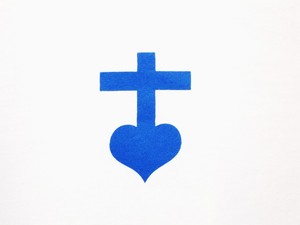       13100 LE THOLONET                               Tél : 06.87.70.15.30           F R A N C E                                      site : parolefraternite.fr                                                              (ancienne adresse du site refonctionne)N° 80                                                                                       Pâques 2018		    Chers frères et sœurs et amis de la Fraternité de la Parole,		Nous venons de fêter la Résurrection du Christ ! Reprenons conscience après avoir célébré cette résurrection du Seigneur de ce qu’elle implique. La conséquence essentielle c’est que Dieu dans son Christ va continuer de venir à la rencontre des hommes. Dieu est venu à la rencontre des hommes par son incarnation. Il ne va pas cesser de venir à la rencontre des hommes durant sa vie terrestre. Il revient à la rencontre des hommes après sa résurrection le troisième jour. 		Le désir de Dieu depuis la création de l’homme c’est de vivre cette rencontre avec sa créature. Tout l’Ancien Testament rend compte de cette volonté de Dieu. Dieu « désire faire alliance » avec l’homme. Il fait alliance avec Noé.  Il fait alliance avec Abraham. Il fait alliance avec Moïse. Dans l’Ancien Testament on appelle le peuple d’Israël le peuple de l’alliance, l’alliance avec Dieu bien-sûr… Quand Jésus prononce les paroles de la dernière cène, il emploie encore ce mot d’alliance. « Ensuite il prit la coupe, il rendit grâce et la leur donna en disant : « Buvez-en tous ; ceci est mon sang, le sang de l’alliance, qui est versé pour une multitude, pour le pardon des péchés. » (Mt 26, 27-28)		Si Dieu désire faire alliance avec son peuple ou avec l’humanité c’est par amour et pour l’amour. Dieu aime les hommes et il n’a de cesse de venir vers l’homme pour lui prodiguer son amour. Quand Jésus s’offre sur la croix pour le pardon des péchés et donc pour sauver l’humanité, c’est par amour.		Quand après 40 jours d’apparitions, Jésus va quitter ses apôtres sur le Mont des Oliviers à Jérusalem, il va leur promettre de leur envoyer l’Esprit Saint, l’Esprit d’amour. « De mon côté je vais envoyer sur vous ce que mon Père a promis ; restez en ville jusqu’à ce que vous soyez revêtus de la puissance d’en haut. » (Lc 24,49) Saint Luc le réaffirmera de nouveau dans les Actes des Apôtres : « Mais vous recevrez la force de l’Esprit Saint : il descendra sur vous et vous serez mes témoins, à Jérusalem d’abord, puis en Judée, en Samarie, et jusqu’au bout du monde. » (Act 1, 8)	Ainsi aujourd’hui le ressuscité vient à notre rencontre à chaque instant, par L’Esprit d’amour. Il vient dans les sacrements de l’Eglise. Il vient quand nous l’appelons dans la prière. Il n’arrête pas de venir et de revenir.                                                                            Père Thierry-François